ΤΟ ΑΝΤΙΕΚΠΑΙΔΕΥΤΙΚΟ ΝΟΜΟΣΧΕΔΙΟ ΓΙΑ ΤΗΝ ΠΑΙΔΕΙΑ  ΔΕΝ ΘΑ ΠΕΡΑΣΕΙΟΛΟΙ-ΕΣ ΤΗ ΔΕΥΤΕΡΑ 1/6  ΣΤΗ ΣΥΓΚΕΝΤΡΩΣΗ ΔΙΑΜΑΡΤΥΡΙΑΣ ΣΤΑ ΠΡΟΠΥΛΑΙΑ, ΣΤΙΣ 7 ΜΜ ΚΑΙ ΠΟΡΕΙΑ ΣΤΗ ΒΟΥΛΗΣυνάδελφοι-ισσες,Η πολιτική ηγεσία του Υπουργείου Παιδείας αδιάλλακτη και εκδικητικη απέναντι στην συνολική αντίθεση εκπαιδευτικών,  μαθητών και γονέων, κατέθεσε  αργά το βράδυ της Παρασκευής το πολυνομοσχέδιο για την παιδεία στη Βουλή και προχωρά τις επόμενες ημέρες στην ψήφισή του.ΠΡΟΧΩΡΑΜΕ  με την πραγματοποίηση συγκέντρωσης διαμαρτυρίας στα Προπύλαια και στη συνέχεια πορεία προς τη Βουλή, τη Δευτέρα 1η Ιουνίου στις 7 το απόγευμα.ΝΑ ΜΗΝ ΨΗΦΙΣΤΕΙ ΤΟ ΑΝΤΙΕΚΠΑΙΔΕΥΤΙΚΟ ΝΟΜΟΣΧΕΔΙΟ!!!!                                                        Για το Δ.Σ Η Πρόεδρος                                                                                     Η  ΓραμματέαςΑγγελονίδη Χριστίνα                                      Ξιφαρά Βάνια                                                                                                                                                                                 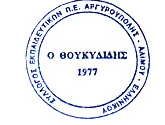 ΣΥΛΛΟΓΟΣ ΕΚΠΑΙΔΕΥΤΙΚΩΝ Π.Ε ΑΡΓΥΡΟΥΠΟΛΗΣ-ΑΛΙΜΟΥ-ΕΛΛΗΝΙΚΟΥAργυρούπολη, 31/5/2020"Ο ΘΟΥΚΥΔΙΔΗΣ"Αρ. Πρωτ.:69Κυκλάδων 7, ΑργυρούποληΠρος Τα μέλη του ΣυλλόγουΠληροφ.: Χριστίνα Αγγελονίδη (2109922610/6945385686)Βάνια Ξιφαρά: (2109913100/6944334752)email: syllogos.pe.thoukididis@gmail.com